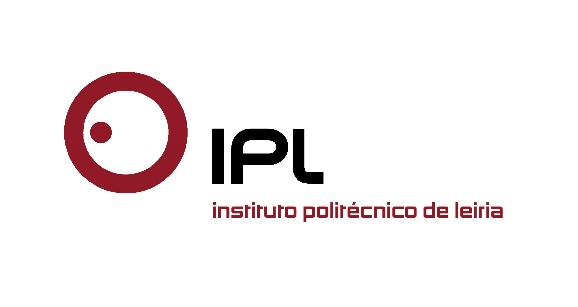 Segunda fase de candidaturas tem início dia 2 de setembroPolitécnico de Leiria coloca 858 estudantes em TeSP na primeira fase de candidaturasO Politécnico de Leiria colocou na primeira fase 858 estudantes nos Cursos Técnicos Superiores Profissionais (TeSP), mais 13% que no ano passado. Globalmente, na primeira fase, foram preenchidas 82% das vagas disponíveis para os TeSP, tendo 15 cursos preenchido a totalidade das vagas disponíveis. A segunda fase de candidaturas decorre de 2 a 23 de setembro e terá 231 vagas disponíveis. As candidaturas são exclusivamente online, no site do IPLeiria (http://candidaturas.ipleiria.pt/). Os TeSP são ciclos de estudos superiores com a duração de quatro semestres letivos, a que correspondem 120 unidades de crédito (ECTS). Contemplam as componentes de formação geral e científica, técnica e em contexto de trabalho, nas áreas de Turismo e Tecnologia do Mar, Tecnologia e Gestão, Artes e Design, Educação e Ciências Sociais, e Saúde. A conclusão de um curso TeSP permite a obtenção de um diploma de técnico superior profissional equivalente ao nível 5 do Quadro Nacional de Qualificação.Mais informação sobre os TeSP do Politécnico de Leiria podem ser consultadas online (http://www.ipleiria.pt/cursos/course/type/tesp/).Leiria, 30 de agosto de 2016Para mais informações contactar:Midlandcom – Consultores em ComunicaçãoAna Frazão Rodrigues * 939 234 508 * 244 859 130 * afr@midlandcom.ptMaria Joana Reis * 939 234 512 * 244 859 130 * mjr@midlandcom.pt